添付書類（任意様式）記載例㋑ 配置予定図地域防犯カメラ配置予定図区・自治会名　　　　　　　　　　　　　　　　設置予定場所　京田辺市　　　　　　　　　　　　◎周辺図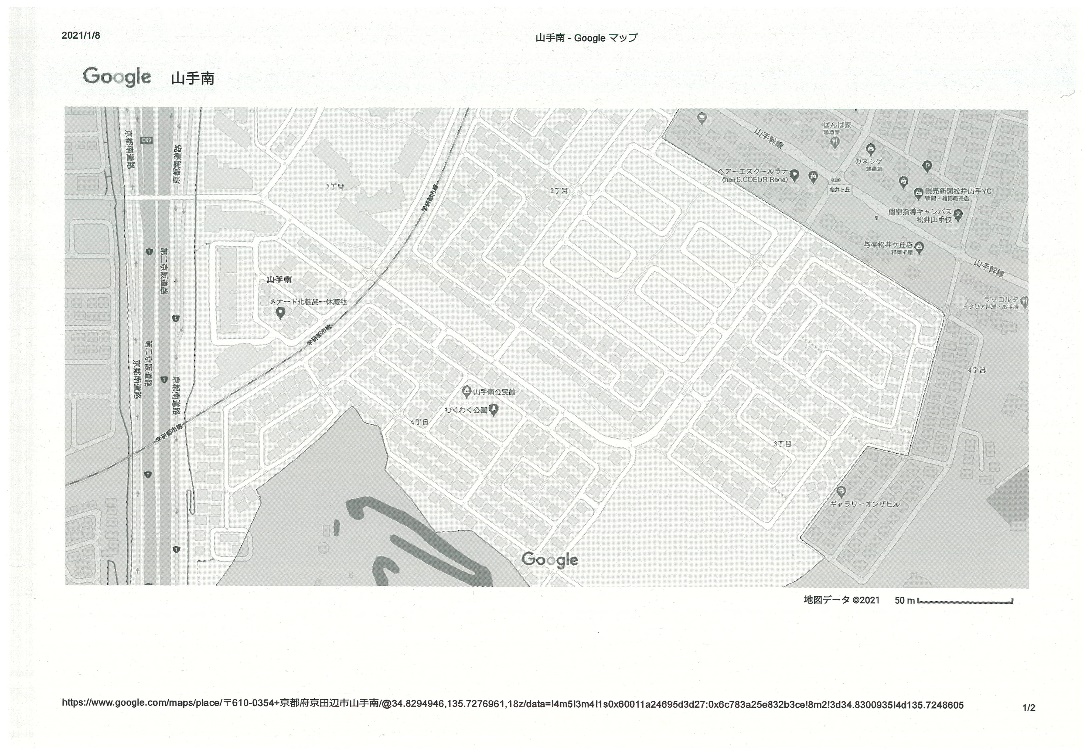 　◎拡大図　　　　　　　　　　　　　◎現場写真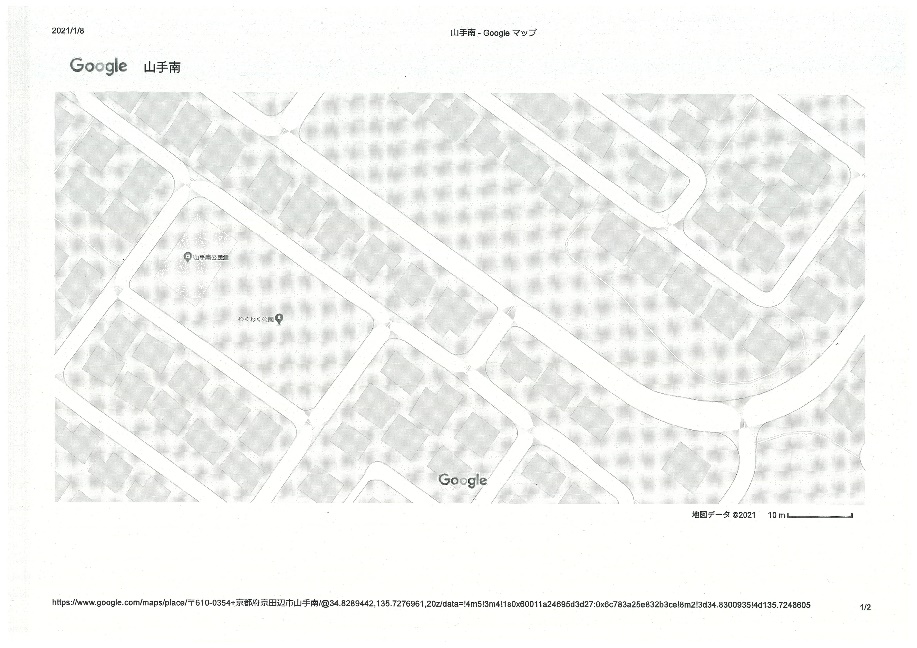 ㋒ 区・自治会の運用規程○○区（自治会）地域防犯カメラ設置運用規程（例）１　目的　　　この規程は、○○区（自治会）が設置する防犯カメラに関して、「京都府防犯カメラの管理・運用に関するガイドライン」を遵守した上で必要な事項を定めることにより、プライバシー保護を図るとともに個人情報の適切な取扱いに留意し、○○区（自治会）における犯罪の防止を目的とする。２　設置場所及び設置台数　京田辺市　　　　　　　　　　　　地内（１）防犯カメラ　　台　（２）録画装置　　　台３　設置者及び管理責任者等設置者【区（自治会名）・代表者名】管理責任者【役職名・管理責任者名】操作担当者【役職名・操作担当者名】４　機器の操作及び画像の視聴の制限　　　機器の操作及び画像の視聴については、上記管理責任者又は操作担当者（以下「管理責任者等」という。）が行うものとし、他の者が行う場合、管理責任者の許可を得なければならない。５　設置の表示　　　設置者は、防犯カメラの撮影区域又はその周辺に、「防犯カメラ作動中」と記載した表示板を掲示する。表示板には、設置者の名称を記載することとする。６　画像の適正な管理　　　設置者は、画像について次のように取り扱うものとする。画像の保護画像記録装置又は記録媒体の保管場所は、管理責任者等が施錠を行う。記録媒体一体型防犯カメラ等については、施錠可能なケースで保護し、管理責任者等以外の者の持ち出しを禁止する。画像を他の記録媒体へ複製又は送信する場合は、外部への漏えい等を防止するため必要な措置をとる。画像を他の記録媒体へ複製又は送信する場合は、その理由を記録に残すものとする。画像の保存期間保存期間は、○○日間とする。保存期間を超えて特定の画像を保存する必要がある場合、理由を明確にした上で撮影日時、場所等と合わせて、その旨を記録に残すものとする。画像の消去保存期間が終了した画像は、上書き又は初期化などにより確実に消去する。記録媒体（記録媒体を内蔵している画像記録装置も含む。）を破棄する場合、画像の読み取り又は復元ができないよう処分する。画像の加工禁止画像は、撮影された状態のまま保存し、加工したものを保存してはならない。７　秘密の保持　設置者及び管理責任者等は、防犯カメラの画像と画像から知り得た個人情報を第三者に漏らしてはならない。また、それらを不当な目的のために使用してはならない。　このことは、設置者及び管理責任者等ではなくなった後においても同様とする。８　画像の提供　　　管理責任者等は、次のいずれかに該当する場合を除き、第三者に画像を提供してはならない。法令等に定めがある場合。捜査機関から犯罪又は事故の捜査目的で、文書により画像提供の要請を受けた場合。個人の生命、健康、生活又は財産を保護するため、緊急かつやむを得ないと認められる場合。　　　なお、上記に基づき第三者に画像を提供する場合、設置目的に照らして必要性を慎重に判断することとする。　　　また、提供する際に相手方の身分を確認し、提供した日時、提供先、提供理由等を記録することとする。９　問い合わせ等への対応　　　設置者は、防犯カメラに関する問い合わせ又は苦情（以下「問い合わせ等」という。）を受けた場合は、問い合わせ等の対象が設置目的又は設置運用規程に照らして適正な行為かどうかを判断し、誠実かつ迅速に対応する。１０　防犯カメラの保守点検と撤去保守点検設置者は、防犯カメラに関わる機器を定期的に点検し、修理、修繕等を行い、情報漏えいや機器の落下などが発生しないよう管理する。撤去設置者は、防犯カメラの運用を廃止する場合、責任をもって撮影装置や設置表示を撤去することとし、関係各所にその旨を届け出ること。（附則）この規程は、令和　　年　　月　　日から施行する。㋓ 承諾書地域防犯カメラの撮影範囲に含まれることの承諾書令和　　年　　月　　日　撮影範囲居住者名　様設置団体名　　　　　　　　　　　代表者名　　　　　　　　　　印　地域の防犯活動に活用するため、防犯カメラを設置することを計画しています。　つきましては、下記のとおり防犯カメラを設置することに伴い、貴殿の居住している土地・建物の一部が防犯カメラの撮影範囲に含まれることとなりますので、ご承諾いただきますようお願い申し上げます。　また、貴殿が土地・建物の所有者でない場合は、土地・建物の所有者様にご説明していただきますよう、合わせてお願い申し上げます。記　　１．設置場所　　京田辺市　　　　　　　　　　※別紙配置予定図のとおり　　２．設置台数　　　　　　台　　３．設置時期　　令和　　年　　月頃から設置＝＝＝＝＝＝＝＝＝＝＝＝＝＝切り離し無効＝＝＝＝＝＝＝＝＝＝＝＝＝＝＝　上記の件について承諾します。令和　　年　　月　　日　　　　　　　　　　住　所　：　京田辺市　　　　　　　　　　　　　　　　　　　　　　　　　氏　名　：　　　　　　　　　　　　　　　　　印　　㋔ 区・自治会での承認を得ていることがわかる書類○○区（自治会）定期総会　議事内容証明日　時　　令和　　年　　月　　日場　所　　○○公民館議　題　　議題○○号　地域防犯カメラの設置について議事結果　　　　　地域防犯カメラ設置の目的、設置場所、撮影範囲、台数、設置・維持管理費用について説明し、「京都府防犯カメラの管理・運用に関するガイドライン」に基づいて策定した「○○区（自治会）地域防犯カメラ設置運用規程」を遵守し、適切に設置及び運用することで了承を得ました。　　令和　　年　　月　　日　　　　　○○区（自治会）　　　　　　　　区長（会長）　　　　　　　　　印★ 構造物等所有者や土地所有者の承諾書地域防犯カメラを設置することの承諾書令和　　年　　月　　日　設置場所所有者名　様設置団体名　　　　　　　　　　　代表者名　　　　　　　　　　印　地域の防犯活動に活用するため、防犯カメラを設置することを計画しています。　つきましては、貴殿所有の土地に防犯カメラを設置することについて、ご承諾いただきますようお願い申し上げます。記　　１．設置場所　　京田辺市　　　　　　　　　　※別紙配置予定図のとおり　　２．設置台数　　　　　　台　　３．設置時期　　令和　　年　　月頃から設置＝＝＝＝＝＝＝＝＝＝＝＝＝＝切り離し無効＝＝＝＝＝＝＝＝＝＝＝＝＝＝＝　上記の件について承諾します。令和　　年　　月　　日　　　　　　　　　　住　所　：　京田辺市　　　　　　　　　　　　　　　　　　　　　　　　　氏　名　：　　　　　　　　　　　　　　　　　印　　